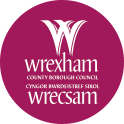 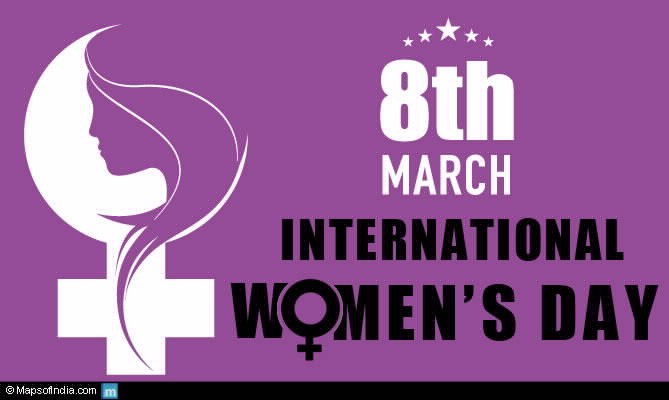 Mae Tîm Cyfranogi Gwasanaeth Ieuenctid Wrecsam yn cefnogi Diwrnod Rhyngwladol y Merched 2018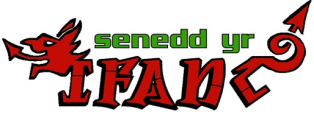 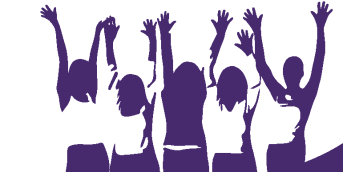 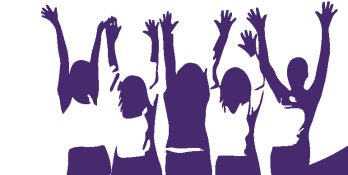 